INSTITUCION EDUCATIVA ANTONIO NARIÑO DE COELLO COCORA2021PLAN DE DIRECCIÓN DE GRUPOY/O SEDE 3 SAN CRISTOBAL BAJOINFORMACIÓN GENERAL SEDEPRINCIPIOS Y FUNDAMENTOSFILOSOFÍA DE LA INSTITUCIÓN.“El hombre es hombre, y el mundo es mundo. En la medida en que ambos se encuentran en una relación permanente, el hombre transformando al mundo sufre los efectos de su propia transformación” (Paulo Freire).La Institución Educativa Antonio Nariño es consciente que toda persona, tanto individual como colectivamente construyen sus conocimientos, saberes y aprendizajes como consecuencia de su interacción con su medio físico, social y cultural. También espera que el conocimiento y cumplimiento justo de las normas contribuya a la creación de condiciones propicias para la formación de la personalidad, el desarrollo de la inteligencia, la creatividad y el fortalecimiento de las dimensiones humanas en general. Con esto busca formar personas autónomas, responsables y comprometidas con el estudio, con su familia y con la comunidad. Personas conscientes que es la exigencia y la autodisciplina la que forma el carácter y la excelencia; que en la práctica y vivencia de los valores y el reconocimiento de los derechos de los demás se puede construir una sociedad más justa y armónica donde impere la ética, la paz y la democracia junto a una conciencia creciente por la protección y conservación del medio ambiente.PRINCIPIOS(Lealtad, Autonomía, Liderazgo, Participación, Libertad) Los fundamentos educativos de la Institución Educativa Antonio Nariño, tienen como objetivo primordial, brindar elementos formativos para la realización del hombre desde la naturaleza humana de la persona; se fundamenta en el desarrollo de las dimensiones corporal, comunicativa, cognitiva, ética, estética y espiritual; su identidad, originalidad, capacidad creadora, hacen parte de su singularidad: cada persona es única e irrepetible; en el manejo de su libertad, el respeto por su propia persona y por los demás, su capacidad en la toma de decisiones, son propios de un ser autónomo; en la verdad, la prudencia, la discreción el respeto por las normativas y acuerdos (el obrar siempre con la buena intensión, la confianza, la fidelidad, generan la lealtad). Obrar en beneficio de las demás personas, hacer el bien, ser solidario, trabajar con dedicación. El hombre pensante, con sus facultades es capaz de resolver problemas, apropiarse de una realidad, consolidar saberes y asumir compromisos necesarios para mejorar la calidad de vida. Como persona, busca la formación integral en el currículo institucional y programas que respondan a las exigencias transformadoras y de impacto, caracterizado este por la vivencia de valores fundamentales como la honestidad, la responsabilidad, el respeto, la verdad, la solidaridad y la perseverancia; formando de esta manera ciudadanos colombianos productivos, competitivos, sociables, solidarios en la paz, la convivencia y el respeto de los derechos humanos.MISIÓNLa Institución Educativa Antonio Nariño comprometida con la formación integral de niños y jóvenes, contribuye al fortalecimiento de sus principios, valores, derechos humanos y proyectos de vida; impulsando en la sociedad progreso, liderazgo, desarrollo cultural, técnico, tecnológico y científico; dando respuesta a las necesidades del país desde una perspectiva dinámica y transformadora, a través de la Educación en Pre-Escolar escolarizada, la Educación Básica Primaria y Secundaria y Media Académica, en su sede Principal; y los modelos pedagógicos flexibles de Escuela Nueva y Postprimaria en las Sedes anexas o unitarias.VISIÓNEn el 2020 la Institución Educativa Antonio Nariño se proyecta como una comunidad a la vanguardia a nivel municipal rural, en la práctica, fomento y divulgación de valores y derechos humanos; con alta competitividad de sus egresados para afrontar situaciones de la vida cotidiana y los retos del futuro con idoneidad, ética y sentido humanista.OBJETIVOS INSTITUCIONALESOBJETIVOS GENERALESDar cumplimiento a la normatividad establecida por el Ministerio de Educación Nacional.Estructurar con el apoyo de los docentes los planes de estudio, los cuales estarán enfocados hacia la misión, visión y filosofía de la institución.Adecuar la institución en sus recursos, procesos administrativos, curriculares para que los estudiantes generen conscientemente un cambio hacia su formación.Trabajar con la Comunidad Educativa para que ésta se transforme y enriquezca promoviendo la integración entre ellos.Integrar la Comunidad Educativa para que participen en la elaboración del Manual de Convivencia y actividades extracurriculares.Señalar las estrategias que permitan alcanzar los objetivos planteados en todos los niveles.OBJETIVOS PEDAGÓGICOSAjustar el plan de estudios a las necesidades del entorno teniendo en cuenta los lineamientos curriculares, estándares y competencias en cada una de las áreas.Analizar con los miembros de la comunidad educativa la visión, la misión y la filosofía de la institución.Implementar el proyecto ambiental escolar y el proyecto de prevención de riesgos y desastres en todas sus sedes, por encontrarse la institución en zona de alto riesgo. Fomentar prácticas democráticas para el fortalecimiento de los principios, valores, participación y organización ciudadana, estimulando la autonomía y la responsabilidad.Verificar la aplicación de metodologías activas y participativas en los procesos de enseñanza-aprendizaje en las diferentes áreas de estudio de acuerdo con el modelo Socio-Critico y en las sedes se sigue la estrategia pedagógica de Escuela Nueva Multigrado.Desarrollar en los estudiantes la reflexión, el espíritu crítico y creativo promoviendo la adquisición de valores importantes en el desempeño de roles sociales.Elaborar, ejecutar y evaluar los proyectos de carácter obligatorio establecidos en el PEI.Propiciar espacios para socializar estrategias de evaluación que hayan presentado resultados positivos.Cumplir con el plan de estudios y la intensidad horaria semanal de las áreas obligatorias y fundamentalesORGANIGRAMA INSTITUCIONAL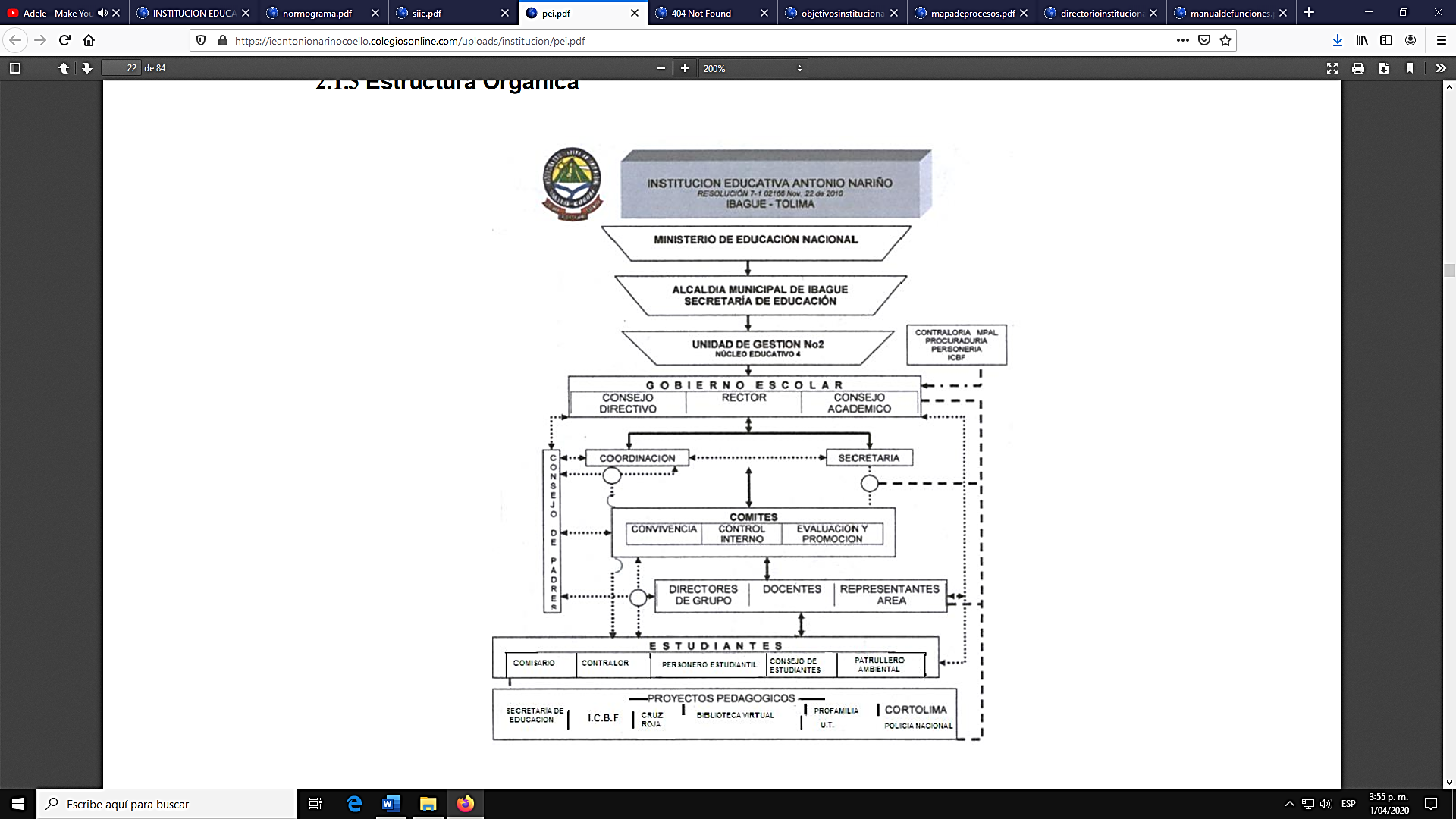 DIAGNÓSTICO INSTITUCIONALLa Comunidad Educativa de la Institución Educativa Antonio Nariño está conformada por los estudiantes, educadores, padres de familia o acudientes de los estudiantes, egresados, directivos docentes, administrativos (Rector, Coordinador, Auxiliar Administrativa, Auxiliar De Servicios Generales, 19 docentes de planta en la sede principal y 14 en las sedes anexas.)La edad de los estudiantes oscila entre los cinco y dieciocho años, pertenecen a los estratos uno y dos, de escasos recursos económicos, ya que sus padres en su mayoría son agregados o cuidadores de fincas, existe unidad familiar sobre todo en el campo, porque en la cabecera la mayoría de los jóvenes viven con uno de los dos padres solamente; solo una minoría goza de un hogar estable en todos los aspectos. A la institución llegan pocos estudiantes de otras Instituciones de Ibagué, muchos vienen de otros departamentos, pero en condición de desplazamiento. La labor de muchos padres de familias es cuidar y administrar fincas; es así como en cualquier momento solicitan los documentos de sus hijos porque tienen que salir a buscar otra otras opciones de trabajo. Otros son propietarios de fincas, pero debido a las políticas del Estado con el sector agropecuario no son muchas las ganancias que les generan. Por esta situación, los estudiantes carecen de recursos para comprar textos, teniendo que recurrir al uso de fotocopias. En el sector no hay bibliotecas, ni servicio de internet. Este año empezó a organizar la biblioteca, pero su uso sólo es en horas de la mañana, con la colaboración de una docente. Por estar ubicada la institución en zona de riesgo, no se realizan construcciones; solamente adecuaciones y reparaciones locativas. La población escolar cada día aumenta teniendo que utilizar la misma cantidad de salones, ocasionando hacinamiento en las aulas y dificultad para el desarrollo de actividades curriculares. Desde el año 2008 se vienen desarrollando los Proyectos de Educación Ambiental; el cual se trabaja de manera integrada con los estudiantes que realizan las horas de servicio Social, también el Proyecto de Democracia, el de Educación para la Sexualidad y ciudadanía y desde agosto 12 de 2010 se implementó una hora de lecto-escritura en la semana, como parte del Proyecto de Lecto-escritura. En el 2018 se cede un espacio al mes para desarrollar el Proyecto de alimentos saludables desde el Proyecto de Educación Ambiental.DIAGNÓSTICO DE LA SEDE SAN CRISTOBALLa Institución Educativa Antonio Nariño Cócora-Coello, Sede San Cristóbal Bajo limita al Norte con la vereda San Francisco y el Tejar, al Oriente con San Cristóbal Alto, al Occidente con Honduras y al Sur con San Isidro.  Es una zona rural que en sus tiempos pasados no existía carretera para que los campesinos puedan sacar sus productos al pueblo debiendo desplazarse a caballo o a pie.Después de tanto tiempo se abrieron trochas pagadas por los niños campesinos y así poder lograr transportarse con más felicidad. Por otro lado el producto predominante es el café, el plátano, y la caña de azúcar como también viven de la minería La Sede San Cristóbal Bajo  ofrece una  formación en Preescolar y Básica Primaria (primero a quinto) con un Modelo Pedagógico Socio-Crítico y como estrategia pedagógica se dirige a la Escuela Nueva, de enseñanza multigrado. En el 2021 cuenta con 23 estudiantes, entre las edades de los 5 a 10 años; de los cuales son 10 niñas y 13 niños. Están inscritos a alimentación escolar, 6 estudiantes son desplazados. En este momento no tenemos niños de necesidades educativas especiales.  22  estudiantes tienen derecho a subsidio de transporte porque viven a más de 1/2h de la sede. La Sede se encuentra localizada en el sector rural del municipio de Ibagué y todos sus estudiantes provienen de dicho sector. La institución cuenta con el apoyo de los programas sociales de la Estrategia de 0 a  Siempre (ICBF) y la Junta Comunal. Desde el año 2017 se trabaja con el Programa Plan Lector.En cuanto a lo académico, son estudiantes muy dinámicos y respetuosos. Gustan de las asignaturas de Ed. Física, Artística, Geometría y Ciencias Sociales. Les gusta leer y que les lean.  RESEÑA HISTORICA DE LA INSTITUCION EDUCATIVALa región fue habitada por los indios Guatipores que vivían en la parte de Coello. En 1904 llegaron los gringos a comprar el oro extraído del río Coello, los gringos construyeron las primeras casas de dos pisos de bahareque de las que todavía existen algunas; con el tiempo los indígenas fueron desapareciendo de este lugar al acabarse el negocio del oro. Míster Gambil vendió este lugar al Señor Eyerbe Claux e hicieron otras casas que formaron el actual caserío, por esta época llegaron las familias Gaviria, Jaramillo, Mutis del distinguido escritor Álvaro Mutis. La escuela fue fundada en 1930, en el sitio Puerto Cocora. 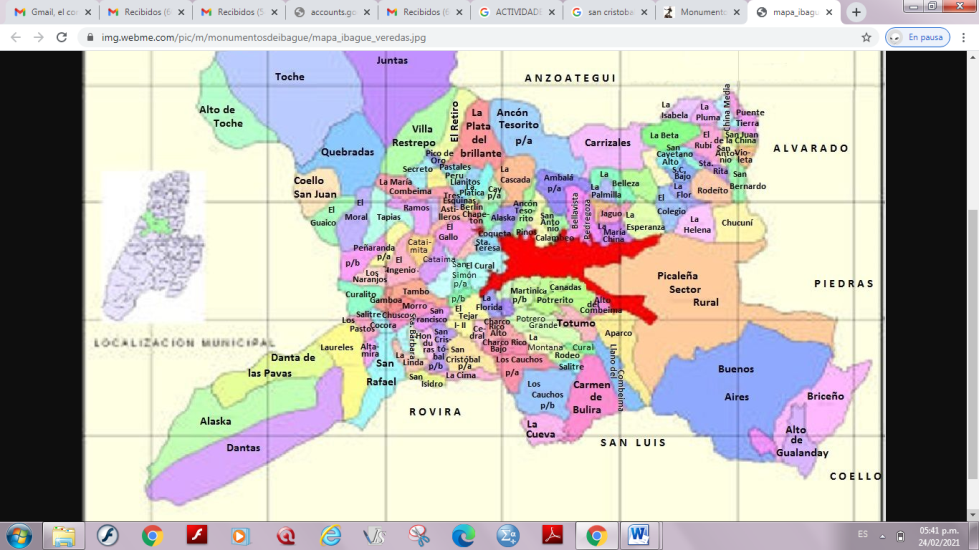 La escuela funcionaba en una casa arrendada por el municipio. Por un tiempo de 20 años. Por malas condiciones del local, se trasladó al caserío de Coello a otra casa de bahareque de dos pisos arrendada por el municipio, en terrenos de la Hacienda Coello–Cocora de propiedad de la familia Gaviria y bajo de dirección de la profesora Yectrudiz Linetf. En 1959 se construyó la escuela con tres salones, en el sitio llamado Guatipore donde está actualmente.En 1984 fue creado el Núcleo Educativo No. 8 en el local de la escuela, bajo la dirección de Amelia Beltrán de Otálora. El Colegio fue fundado en el año 1985 por iniciativa del director de la escuela Licenciado Juan José Gómez Rosillo, quien preocupado por la situación de los alumnos que egresados de la a la ciudad. La institución se independizó completamente; pasando de ser satélite del colegio “José Celestino Mutis” que funcionaba en el Barrio Kennedy, bajo la dirección del Licenciado Enrique Mesa Fernández.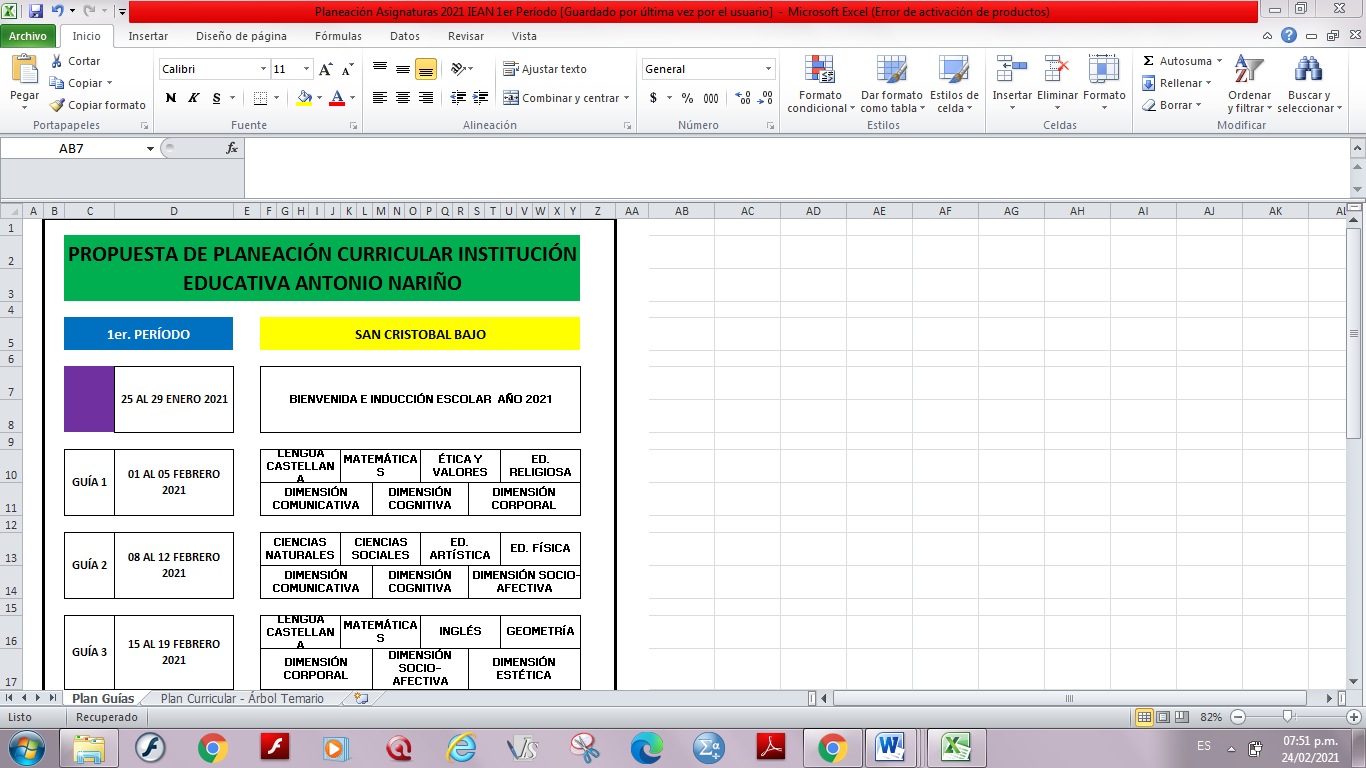 En tanto a la Sede San Cristóbal Bajo no se tiene registros porque los terrenos fueron donados por una familia  ya que ahí se construyó la escuela, lo cual viene funcionando aproximadamente más de 30 años.CALENDARIO ACADÉMICO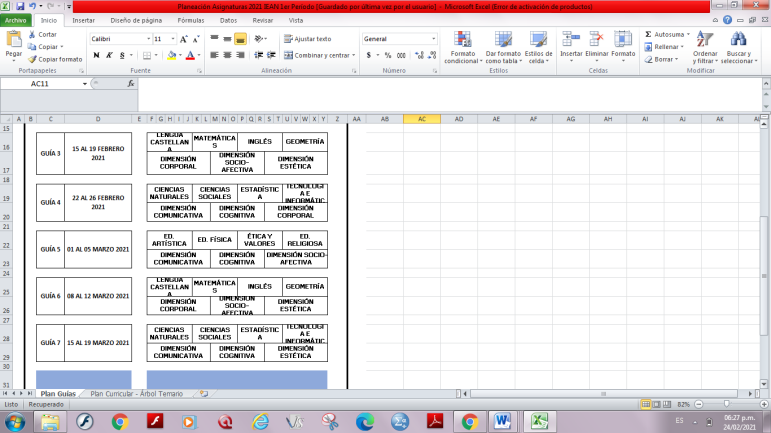 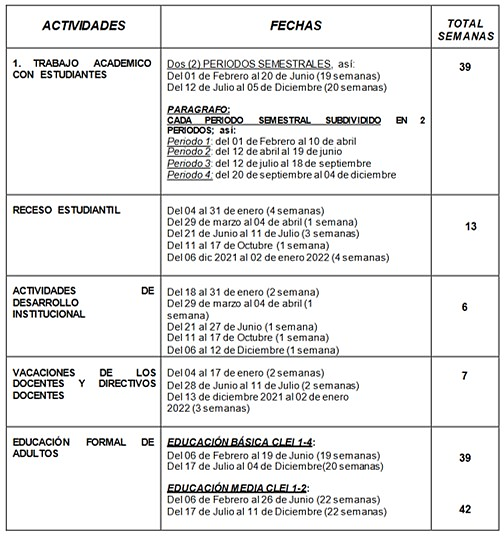 PLANEACIÓN ANUAL – MODALIDAD EDUCACIÓN EN CASA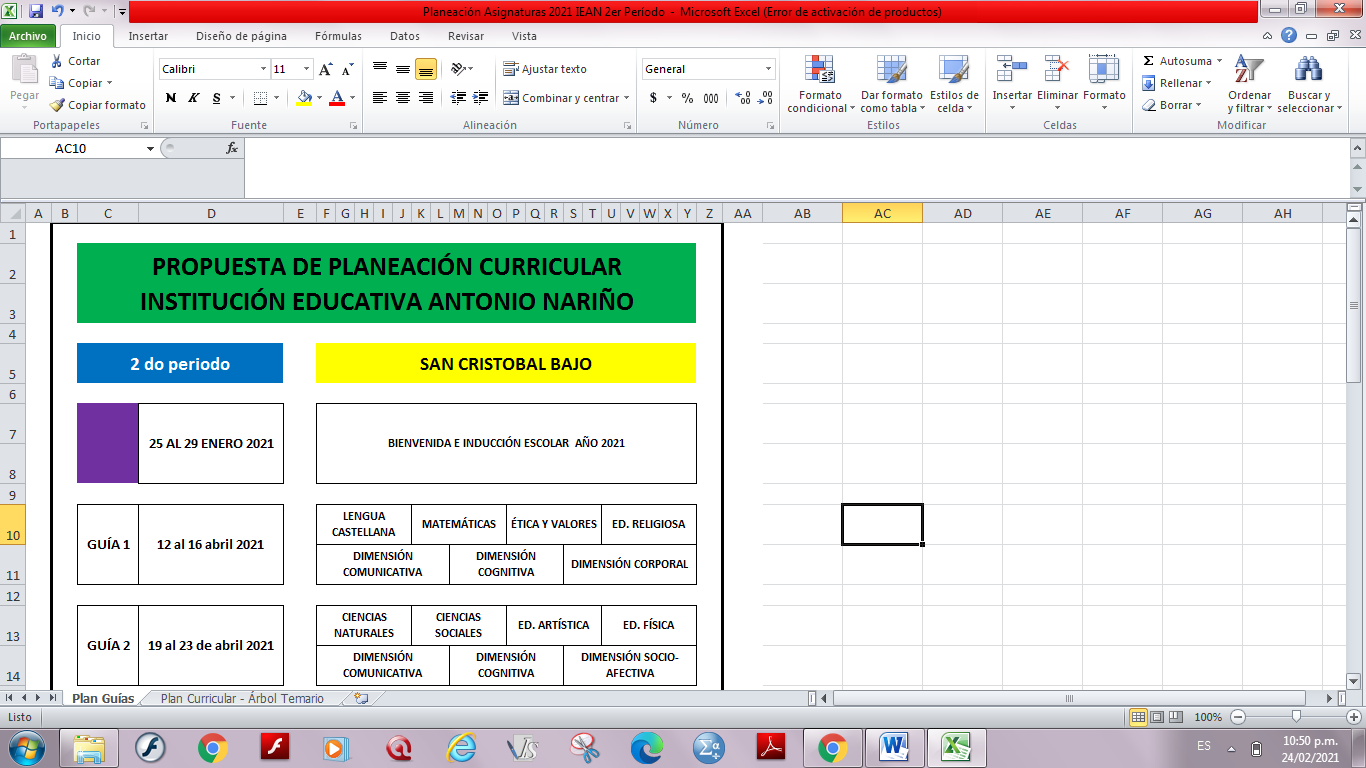 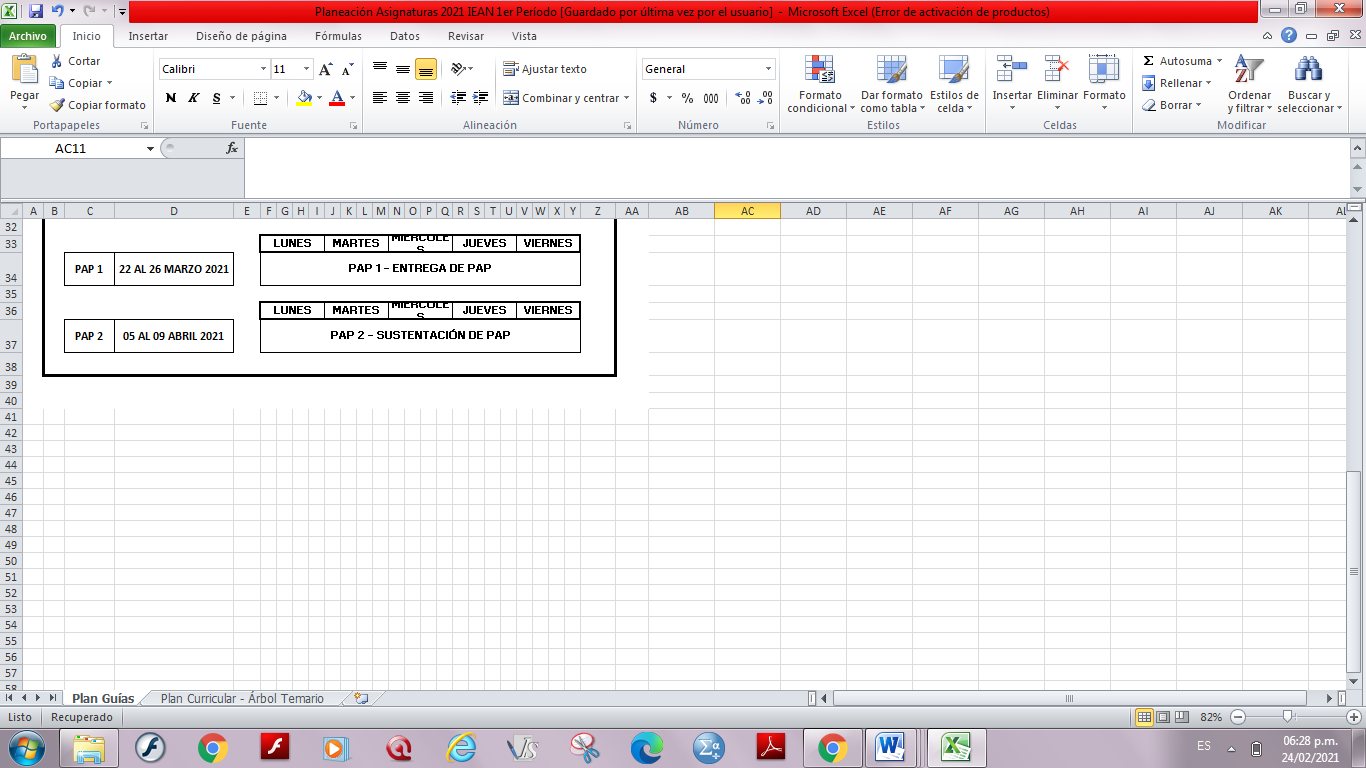 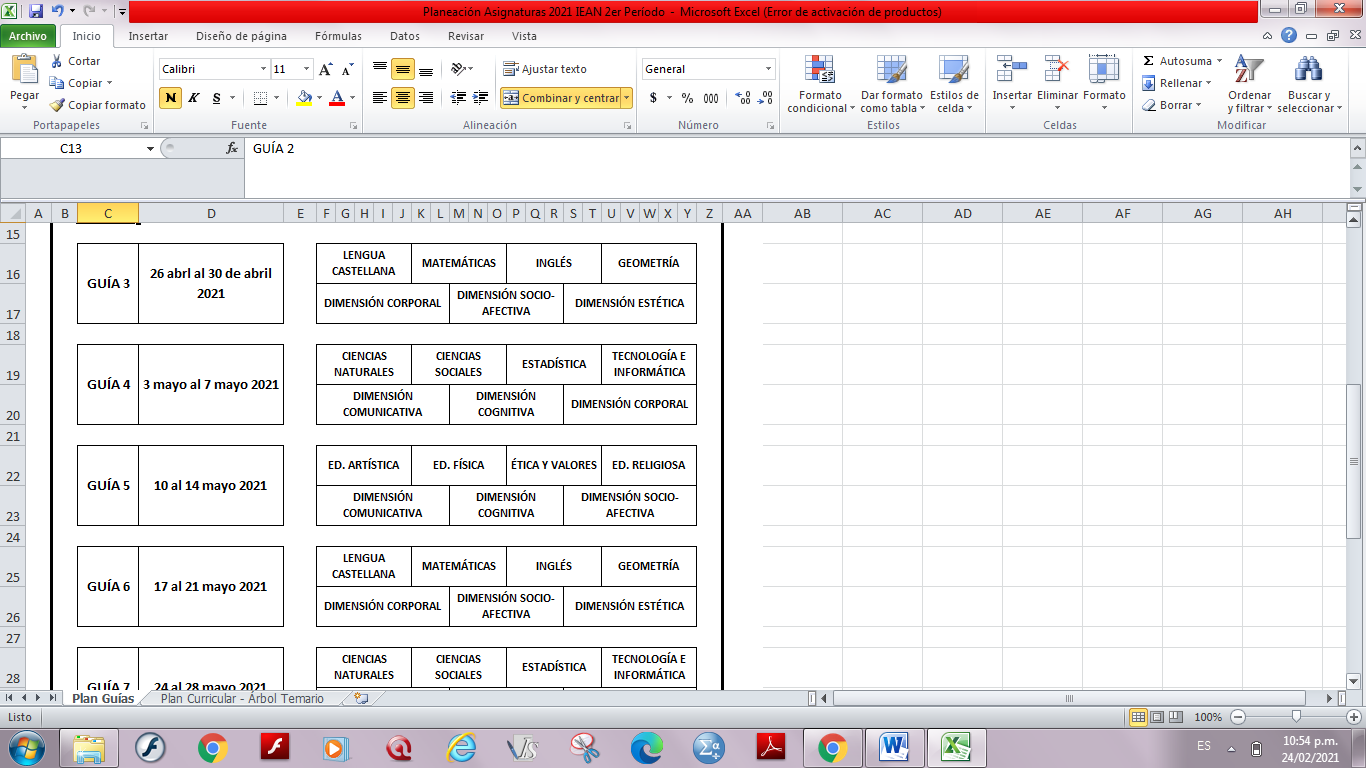 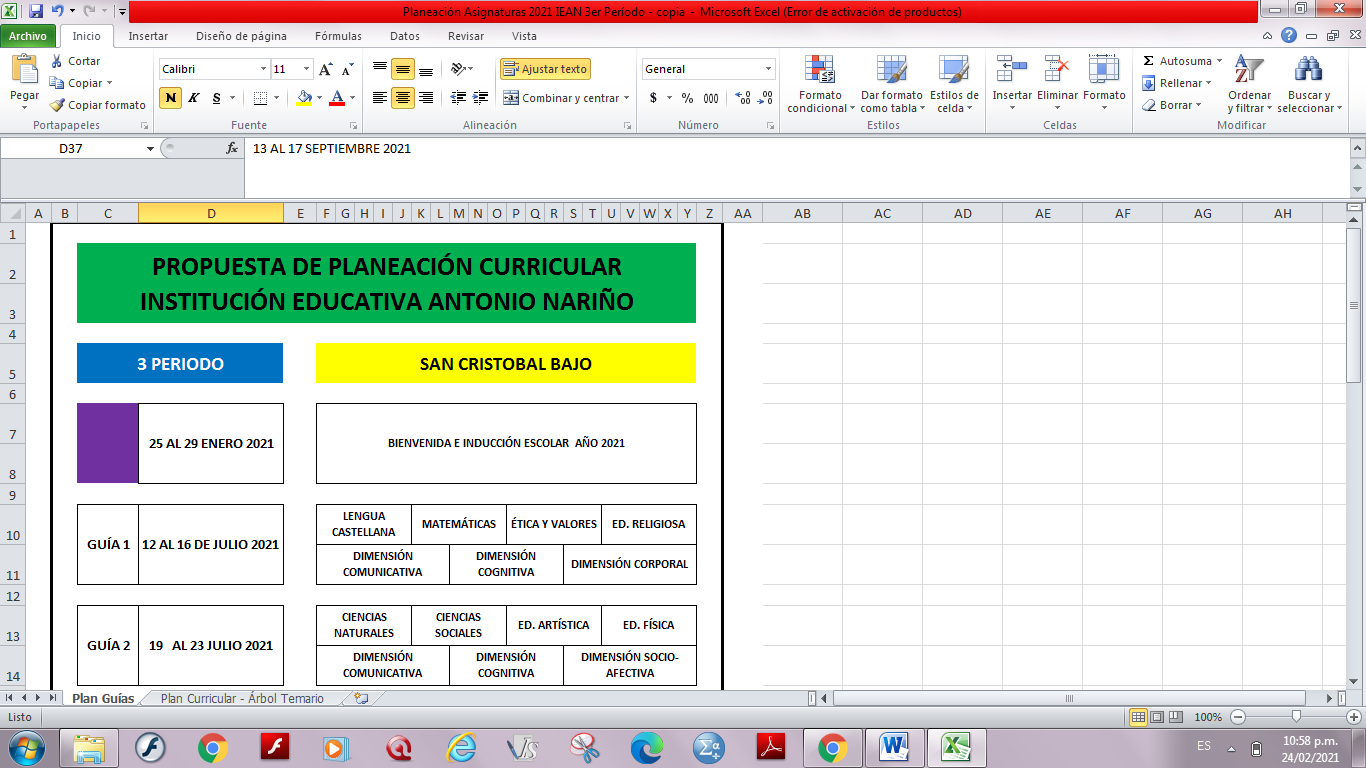 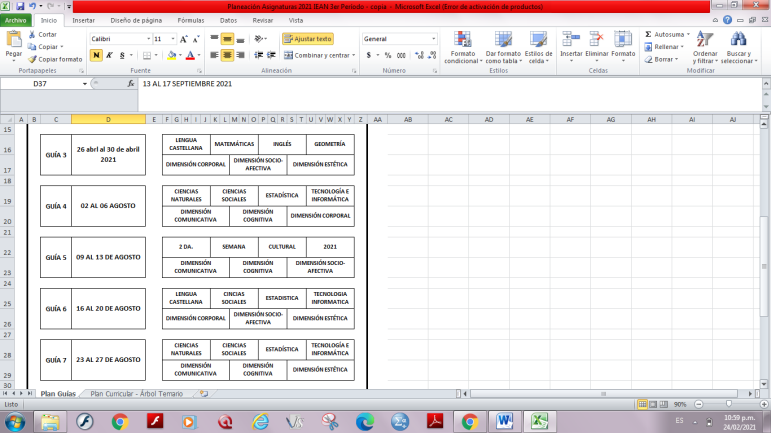 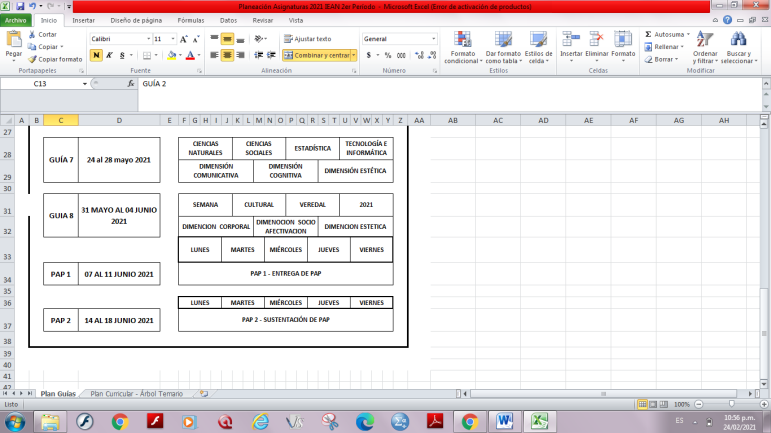 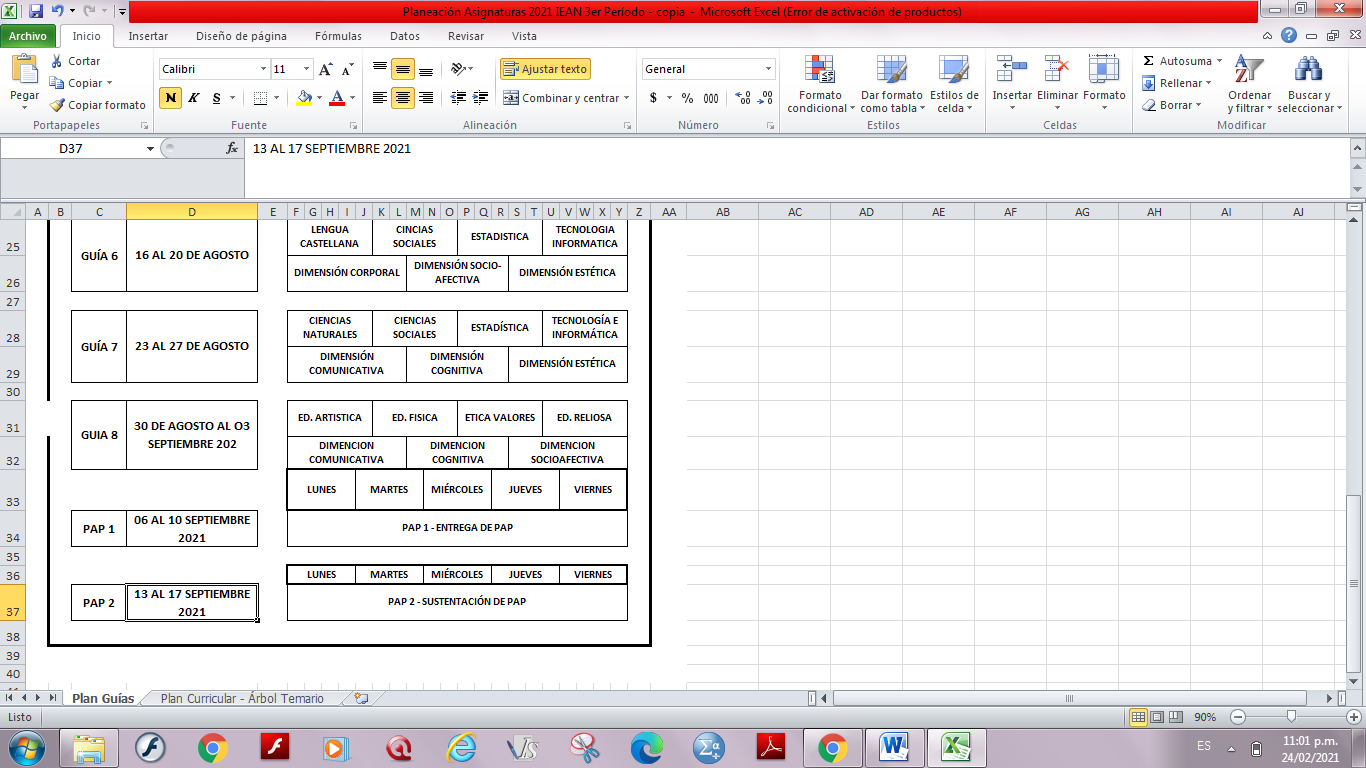 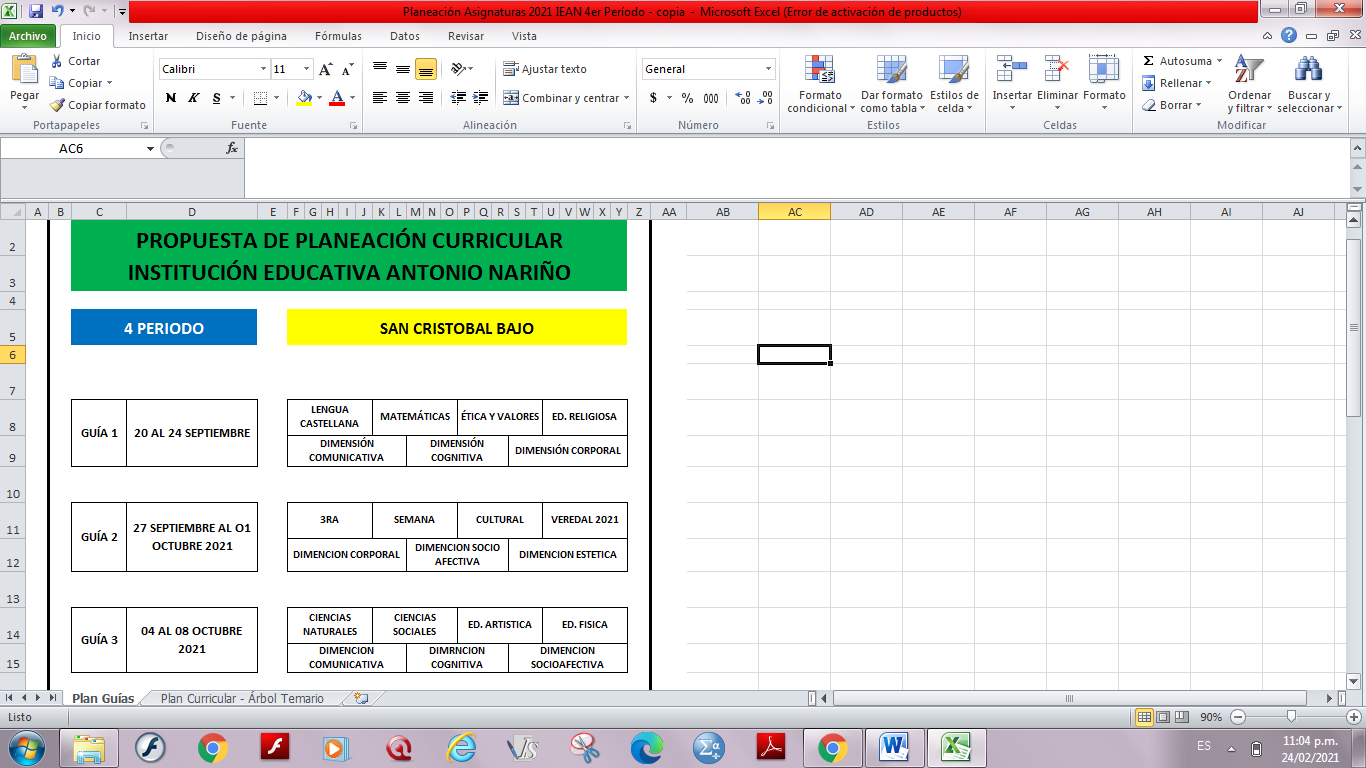 LISTA DE ESTUDIANTES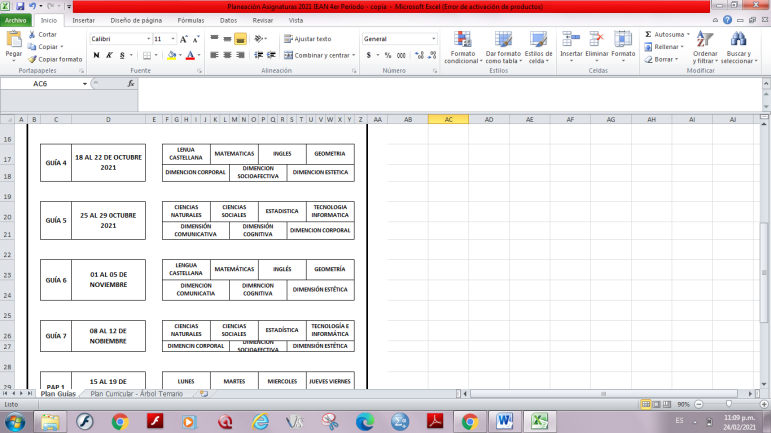 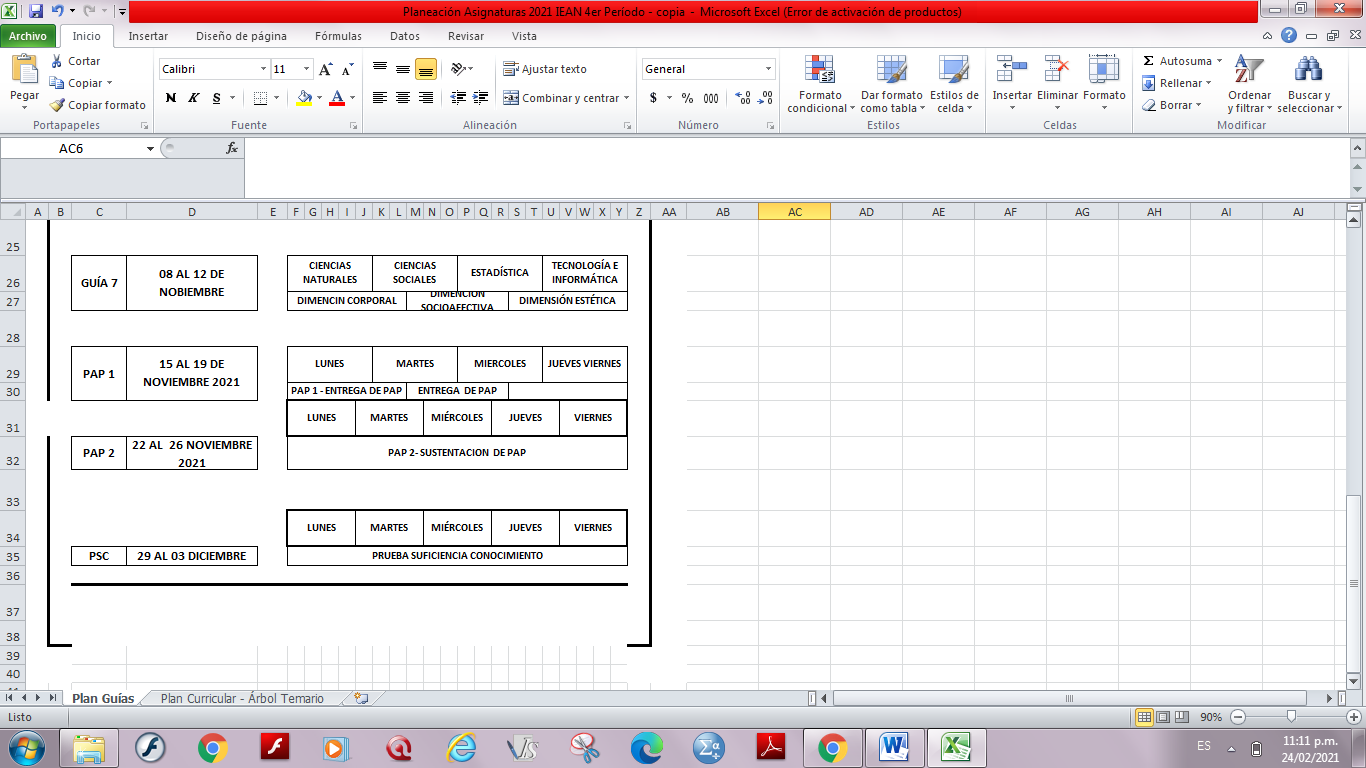 PERFIL ESTUDIANTEEl objetivo primordial de la Institución es que sus alumnos y egresados se caractericen por:Persona Comprometidos(as) con la identidad de la Institución Educativa Antonio Nariño de Coello – Cócora y su compromiso de ejemplo en todo su proceder, a través del respeto, la disciplina, la amistad y la tolerancia como ejes del desarrollo personal, social, espiritual e intelectual. 2. Líder: dinamizador de la comunidad y comprometido con su grupo social, buscando cooperación, la concertación y el desarrollo de iniciativas. 3. Autónomo y libre: en el sentido intelectual y moral, capaz de auto educarse; de administrar su aprendizaje mediante el ejercicio responsable de la libertad asumiendo las consecuencias de sus actos y decisiones, que le lleva a un dominio personal, solvencia intelectual, afectiva y de madurez y formación de carácter. 4. Introspectivo: dado a dirigir la mirada a su interior con lealtad y sinceridad para luego emplear ese autoconocimiento en beneficio y transformación de su entorno social. 5. Comunitario: capaz de amar, compartir y aceptar a los demás, construyendo una comunidad más amable mediante el ejercicio de la ciudadanía y la democracia. 6. Trascendente: buscador permanente de la verdad, con miras a su crecimiento integral, auto superación constante y relación con el entorno y la comunidad. 7. Creativo: innovador, investigativo y transformador de su entorno. 8. El estudiante además de las anteriores, tendrá que ser un ejemplo valioso e imperativo como muestra de sus principios y moral toda vez que vivirá, respetará y promoverá estas características:  Morales: Un estudiante idóneo e íntegro en los diversos aspectos del comportamiento, con base en valores y principios éticos y morales que le garanticen una sana personalidad y redunden en beneficio propio y de la comunidad, a través de sus decisiones sabias, estudiadas y responsables con base en la educación y formación integrales que recibe en la institución.  Intelectuales: Un estudiante que desarrolle competencias y habilidades intelectuales con las que pueda desempeñarse en los diversos campos del saber general y especializado, como un individuo de éxitos y que sobresalga por su capacidad de liderazgo y brillantez.  Físicas: Un estudiante que desarrolle habilidades para un sano esparcimiento y recreación y un pleno desarrollo de sus capacidades físicas.  Estéticas: Un estudiante que comprenda el concepto de identidad, tenga carácter y promueva desde su apariencia y estética un claro ejemplo de moral, dignidad y respeto por sí mismo y por su cuerpo entendiendo que es DIGNO, un estudiante que desde la estética se dignifique y proteja su integridad física, emocional, psicológica y de convivencia.ESTRATEGIAS PEDAGÓGICAS QUE GUÍAN LAS LABORES DE LA FORMACIÓN DE LOS EDUCANDOS.Las estrategias mencionadas a continuación, pretenden, lograr la formación integral de individuos, críticos, autónomos y responsables con capacidades de buscar soluciones a problemas frente a diferentes situaciones de la vida real como son:Fomentar y profundizar los procesos de lecto-escritura, en los estudiantes.Reflexionar a nivel de aula e institución, sobre las situaciones del medio y de la vida real.Construcción y uso de juegos didácticos, enciclopedias, diccionarios, cajas viajeras y artículos periodísticos.Trabajar la propuesta pedagógica sobre la pedagogía de proyectos pedagógicos, de aula a partir de la investigación acción. Y socializarlos.Implementar la interdisciplinariedad.Consolidar la escuela de padres.Respetar los espacios de los estudiantes no saturándolos con tareas.Reforzar permanentemente los procesos aplicados en clase.Interactuar en los diferentes grupos de trabajo, para un mejor desarrollo de los aprendizajes.Tener en cuenta el conocimiento del alumno en relación con los saberes que él ya posee, de acuerdo con sus experiencias del medio sociocultural.Partir del error que se comete, para corregir y construir un nuevo conocimiento.Aprovechar la utilización de ayudas educativas, como libros proyectos, videos, láminas, grabaciones, etc.Abrir espacios en el aula, para construir las condiciones de oralidad, para adquirir una buena escucha y el respeto por la palabra del otro.De acuerdo con los PROYECTO PEDAGÓGICOS; éstos son concebidos como una estrategia pedagógica que permite confluir los intereses de los estudiantes padres de familia y maestros organizadamenteProyectos Pedagógicos Transversales Acciones Relacionadas con los Proyectos Pedagógicos. Actualmente, en la Institución Educativa Antonio Nariño, se encuentran en desarrollo los proyectos de Ética y Valores Humanos, Constitución Política, Democracia y Derechos Humanos, Educación para la Sexualidad y Ciudadanía, Educación Ambiental, Lecto-escritura, Escuela de Padres.PERFIL DEL DOCENTE EN LO PEDAGÓGICO: Partir siempre de las potencialidades y necesidades individuales.Construir creativamente el conocimiento.Ser un facilitador de la capacidad potencial de autorrealización.Hacer esfuerzos didácticos para que las actividades sean auto dirigidas, fomentando así el aprendizaje y la creatividad.Orientador, guía y dinamizador de los procesos de aprendizaje.Diseñar diversas estrategias y acciones de aprendizaje.Promover el desarrollo cognitivo y personal de los estudiantes; mediante actividades críticas, participativas y vivenciales.Promover la investigación y el pensamiento crítico y reflexivo.Impartir una educación dirigida a la unidad de lo afectivo y lo cognitivo, en la que la formación de valores, sentimientos y comportamientos reflejen el sentido humanista. Propiciar mayor autonomía a los estudiantes.Estimular a los alumnos para que realicen su evaluación personal.Dar la oportunidad a los alumnos de actuar de forma colaborativa.Proveer aprendizajes significativos y vivenciales.Aplicar de manera permanente una evaluación objetiva, pertinente, clara, flexible y formativa; que le permita obtener una visión amplia del desempeño integral de los estudiantes.Impulsador y promotor de experiencias, proyectos y exploraciones que motiven al conocimiento.Una educación que prepare al individuo para la vida; donde se conjuguen elementos que contribuyan a la construcción de sus proyectos de vida.Convertir los conceptos y los conocimientos teóricos en herramientas para que los educandos solucionen hechos de la vida cotidiana.EN LO SOCIAL: Participar activamente en el desarrollo de actividades institucionales como PEI, proyectos transversales, de aula y de extensión a la comunidad.Reconocer y adaptarse a los cambios a nivel social, educativo, cultural y tecnológico.Aprovechar las oportunidades del entorno, canalizando las fortalezas de la comunidad para beneficio de la misma.Ejercer liderazgo dentro y fuera de la institución. Crear en los educandos y en la comunidad identidad y sentido de pertenencia por la región. EN LO PERSONAL Mantenerse en constante aprendizaje y hacer uso de las nuevas tecnologías.Ser modelo con su comportamiento, actitud, presentación personal y práctica de valores.Demostrar vocación por su profesión.Poseer un conocimiento integral de todas las áreas.Ser coherente con su discurso y acciones.Capacidad de reconocer sus errores, aprender de ellos y fortalecer sus habilidades. Demostrar sentido de pertenencia y compromiso institucional.Ser sensible y solidario ante las necesidades de la comunidad.REPRESENTACIÓN ESTUDIANTIL SEDE SAN CRISTOBAL BAJOACUERDOS PARA LA CONVIVENCIAA continuación, se exponen los acuerdos para la convivencia establecidos para este año lectivo.Llegar puntual a la clase.Escuchar y seguir las instrucciones de la docente.Participar adecuadamente levantando la mano y respetar las opiniones de sus compañeros. Participar en los momentos de oración, ambientación y reflexión con actitud de respeto. Tratar física y verbalmente a los demás, con respeto. No se permiten juguetes ni objetos distractores durante las clases En la clase todos los estudiantes deben ser llamados por su nombreEl lugar de clase debe permanecer limpio y ordenado, durante y después de la misma. Entrega oportuna y responsable de las actividades y trabajos asignados en clase.  Tomar apuntes de forma responsable los cuadernosRespetar los roles dentro del equipo de trabajo.Esperar al docente dentro del salón de clase. Hacer uso adecuado de los materiales que se comparten con su equipo de trabajo (lápices, borradores, sacapuntas, colores y hojas). Al tercer llamado de atención en clase y/o en un evento escolar se diligenciará el observador, si persiste la falta o la indisciplina se citará al padre de familia y/o acudiente para socializar la situación. Portar adecuadamente el uniforme en clase según el Manual de convivencia Cumplir con las normas establecidas en el Manual de convivencia y del presente documentoLas actividades que se desarrollan en la clase de manera práctica y/o teórica son evaluadas una vez los grupos de trabajo asignados las terminen. Para un buen proceso y acompañamiento en el alcance de los desempeños en cada periodo es importante presentar de manera adecuada y puntual las actividades asignadas por la docente. Si un estudiante presenta falla el padre de familia y el estudiante se comprometen a adelantar la temática vista.ACTIVIDADESACUERDOS - AJUSTES Y ACTUALIZACIÓNPor   motivo de   la   emergencia   sanitaria   se   realizan   algunas modificaciones transitorias durante el periodo de modalidad de estudio en casa.” ACUERDO No. 13(Agosto 21 de 2020)EN LO COGNITIVO (SABER)Desarrolla en casa y envía al docente las (el número de estas se proponer en parágrafo anterior) guías resueltas correctamente a través del medio que se le facilite: WhatsApp, email o plataforma IEAN.EN LO PROCEDIMENTAL (HACER):El estudiante se debe identificar por privado con nombres y apellidos, especificando qué es lo que van a enviar. Cuando le tome la foto al desarrollo de la guía, el estudiante le debe colocar nombres, apellidos y el grado a cada hoja. (debe estar escrito en lapicero-no lápiz).Se tiene en cuenta para la nota de cada guía: la presentación, la letra, el orden, la nitidez de la imagen y por supuesto el contenido. (tanto virtual como en físico).Los trabajos se deben entregar con una secuencia lógica y en orden.Las guías se recibirán en los plazos establecidos y en jornada académica (salvo casos especiales ya conocidos).Los trabajos son individuales, en caso de copia se considera como una acción fraudulenta establecida en el artículo 8, enciso 14 del pacto de convivencia de la IEAN. Por lo tanto, se le colocará 1.0 en la actividad a las dos o más personas y su respectiva anotación en el observador virtual. EN LO ACTITUDINAL (SER):Se tendrá en cuenta para la calificación del ser la asistencia y participación del estudiante en las asesorías de los grupos según horario institucional escribiendo presente con sus nombres apellidos. (opcional)El estudiante respeta los horarios establecidos de clase, el tema u objetivo del grupo, y contesta sólo a quien corresponda. El educando no envía memes, emojis, cadenas, noticias e imágenes personales.El grupo de WhatsApp es solo para información académica del grado, de la asignatura correspondiente y temas relacionados con la clase.El estudiante es claro, conciso y resume sus textos lo más posible. En el marco del respeto, acoge lo establecido en el pacto de convivencia.En caso de situaciones particulares (problemas personales de los estudiantes o desacuerdos con el docente) se deben tratar por mensajes internos.El estudiante debe evitar enviar archivos o imágenes demasiado grandes. El educando envía exclusivamente mensajes escritos, no audios. (opcional, se puede enviar audios de ser necesarios)El discente lee muy bien las orientaciones del profesor antes de responder. El estudiante respeta los horarios de clase y acompañamiento por parte del docente.El educando no usa mayúsculas, ya que si las utiliza se entiende como un grito. (opcional)Para grupos de WhatsApp en los cuales existan estudiantes con el rol de coadministradores, ellos no deben agregar a personas que no se encuentren en el grado correspondiente.El estudiante se debe excusar en un tiempo máximo de 3 días hábiles cuando por cuestiones económicas, de cobertura y demás factores no previsibles, no puede estar presente en los encuentros mediados por WhatsAppNOMBREINSTITUCIÓN EDUCATIVA ANTONIO NARIÑORESOLUCIÓN RECONOCIMIENTO DE ESTUDIOSResolución No. 1050-004397 de Noviembre 27 de 2018E-mailieancoco@hotmail.comPAGINA WEBhttp://ieantonionarinocoellocoello.colegiosonline.com/MUNICIPIOIbaguéDEPARTAMENTOTolimaNIT80992779-2CODIGO DANE273001002844-03CODIGO ICFES087239JORNADASMañana, Tarde y SabatinoNIVELESPreescolar, Básica y Media AcadémicaDIRECCIÓN SEDE PRINCIPALCorregimiento 3: Coello Cocora. Carretera Panamericana, Km 7 Vía CajamarcaNOMBRE RECTORJosé Eduardo Baquero JaramilloNOMBRE COORDINADORGustavo Andrade TrujilloSEDENo. 3: SAN CRISTOBAL BAJODIRECCIÓNIbagué, vía Coello cócora Corregimiento 3 San Cristóbal Bajo.CODIGO DANE273001001775DOCENTE ENCARGADO SEDEMartha Cenelia Reina GonzálezNO.Tipo De DocumentoNo. De DocumentoNombre del EstudianteGradoSexo1RC1107987096ESPINOSA RINCON YINETH SAHARAY0F2RC1030288590CHAGUALA RINCON EDUWIN SANTIAGO0M3RC1104954516VAQUERO VQRON ALEX ADRIAN0M4RC1115423283HERRERA GUZMAN ISABELLA1F5RC1030287998TAFUR  TAFUR  XIOMARA1F6RC1105044742RINCON MONTOYA  MARLON ESNEIDER1M7RC1110564473ORTIZ HERRERA YENITFER SOSSFIA2F8RC1030287154RINCON PARRA YARITZA ALEXANDRA2F9RC1030287957OSPINA VARON EVELIN JULIANA2F10RC1030287037VARON RINCON LINET SOFIA2F11RC1104252077JHOAN ALEXIS FALLA VARON2M12TI1105473539FIERRO TAFUR BRAYAN JAMIR3M13TI1084924588HERRERA PARDO MAICOL STID3M14TI1104949602MORENO SOSA IVONNE YULIANA3F15TI1110544720RIVERA SERNA DEIVIN STEVEN3M16TI1109004375GUZMAN TAFUR ANDREYSTIVEN3M17TI1107981029RINCON MONTOYA PABLO ALEJANDRO3M18TI1030286197CHAGUALA RINCON MARLONN DANIEL4M19T.I1105472934PINZON RINCON WENDY HASBLEYDI4F20TI1030285097TAFUR PINZON YAMILE4F21TI1104946435VARON SILVA JHOAN ESSTEBAN5M22TI1105471247FIERRO TAFUR ERICK SAMIR5M23TI1104948111VAQUERO VARON MILER ALEJANDRO5MREPRESENTACIÓNRESPONSABLESREPRESENTANTE SEDEVARON SILVA JHOAN ESTEBANPATRULLERO AMBIENTALPINZON RINCON WENDY HASBLEIDYJUECES DE PAZGUZMAN TAFUR  ANDREY STIVENPERSONEROFIERRO TAFUR ERIT SAMIRNOMBRE DE LA ACTIVIDADLUGARFECHABienvenida EstudiantesSede San Cristóbal Bajo02 de EneroDía De La DemocraciaSede San Cristóbal Bajo11 de FebreroDía De La Mujer Y Del HombreSede San Cristóbal Bajo05 de MarzoDía Del TolimaSede San Cristóbal Bajo12 de AbrilDía Del IdiomaSede San Cristóbal Bajo23 de AbrilDía Del NiñoSede San Cristóbal Bajo24 de AbrilDía De La FamiliaSede San Cristóbal Bajo15 de MayoFolclorito EscolarSede San Cristóbal Bajo8 al 12 JunioSemana CulturalS Principal28 Sep – 2 OctDía De La RazaSede San Cristóbal Bajo12 de OctubreDía de IbaguéSede San Cristóbal Bajo14 de OctubreDía de HallowenSede San Cristóbal Bajo31 de OctubreActualización Observadora Del EstudianteSede San Cristóbal BajoAbril – Junio – Septiembre - NoviembreReunión De Padres De FamiliaSede San Cristóbal BajoAbril – Junio – Septiembre - Noviembre